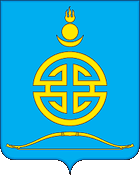 ДУМА ГОРОДСКОГО ОКРУГА «ПОСЕЛОК АГИНСКОЕ»РЕШЕНИЕот 28 октября 2021 года 									     № 54п. АгинскоеО внесении изменения в статью 4 Положения«Об Общественной палате городского округа«Поселок Агинское»В соответствии с Федеральным законом от 21 июля 2014 года № 212-ФЗ «Об основах общественного контроля в Российской Федерации», Уставом городского округа «Поселок Агинское» Дума городского округа «Поселок Агинское»РЕШИЛА:1. Внести в статью 4 Положения «Об Общественной палате городского округа «Поселок Агинское», утвержденного решением Думы городского округа «Поселок Агинское» от 26 апреля 2018 года № 17, следующее изменение:в части 5 слова «3 года» заменить словами «5 лет».2. Настоящее решение вступает в силу на следующий день после дня его официального опубликования.И.о. Главы городского 	округа«Поселок Агинское»							       Е.В. Ринчинов